Polish American Congress – Illinois Division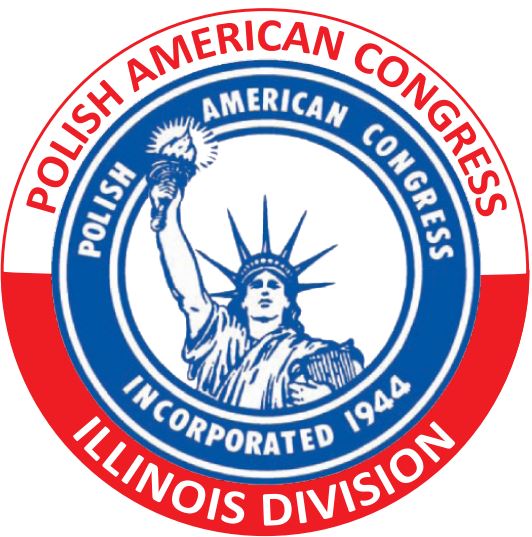 Individual Membership Application 	Ver: 2/2019PLEASE TYPE OR PRINT CLEARLY(All fields are required.)PLEASE TYPE OR PRINT CLEARLY(All fields are required.)PLEASE RETURN THE APPLICATION TO:POLISH AMERICAN CONGRESS - IL DIVISION110 W. Higgins Rd., Unit 2Park Ridge, IL 60068PLEASE RETURN THE APPLICATION TO:POLISH AMERICAN CONGRESS - IL DIVISION110 W. Higgins Rd., Unit 2Park Ridge, IL 60068Contact …Phone: 847-825-6222Email: pacil@sbcglobal.netDate Date Date Date Date Mr,  Mrs,  Ms,  Miss,  Dr  (circle one)Last Name					First Name 				Initial(s) 		Mr,  Mrs,  Ms,  Miss,  Dr  (circle one)Last Name					First Name 				Initial(s) 		Mr,  Mrs,  Ms,  Miss,  Dr  (circle one)Last Name					First Name 				Initial(s) 		Mr,  Mrs,  Ms,  Miss,  Dr  (circle one)Last Name					First Name 				Initial(s) 		Mr,  Mrs,  Ms,  Miss,  Dr  (circle one)Last Name					First Name 				Initial(s) 		Address  (Nr., Street, City, State, Zip Code) Address  (Nr., Street, City, State, Zip Code) Address  (Nr., Street, City, State, Zip Code) Address  (Nr., Street, City, State, Zip Code) Address  (Nr., Street, City, State, Zip Code) Home PhoneMobile PhoneMobile PhoneBusiness PhoneBusiness PhoneEmail Address      (   - check this box if NEW since  last form submission)Email Address      (   - check this box if NEW since  last form submission)Email Address      (   - check this box if NEW since  last form submission)U.S. Residency Status (check as applicable)  Citizen…    By Birth     By Naturalization     |      Permanent ResidentU.S. Residency Status (check as applicable)  Citizen…    By Birth     By Naturalization     |      Permanent ResidentWhat languages do you speak?                             Polish              English              Other (specify) __________________________________________What languages do you speak?                             Polish              English              Other (specify) __________________________________________What languages do you speak?                             Polish              English              Other (specify) __________________________________________What languages do you speak?                             Polish              English              Other (specify) __________________________________________What languages do you speak?                             Polish              English              Other (specify) __________________________________________What Polish-American organizations do/did you belong to?     Specify if you hold/held office in said organization/s.What Polish-American organizations do/did you belong to?     Specify if you hold/held office in said organization/s.What Polish-American organizations do/did you belong to?     Specify if you hold/held office in said organization/s.What Polish-American organizations do/did you belong to?     Specify if you hold/held office in said organization/s.What Polish-American organizations do/did you belong to?     Specify if you hold/held office in said organization/s.Dues payment enclosed (check one):                Personal Check                          Cash                         Money Order  ( Member $50.00  /  Student Member $25.00 )                                Dues payment enclosed (check one):                Personal Check                          Cash                         Money Order  ( Member $50.00  /  Student Member $25.00 )                                Dues payment enclosed (check one):                Personal Check                          Cash                         Money Order  ( Member $50.00  /  Student Member $25.00 )                                Dues payment enclosed (check one):                Personal Check                          Cash                         Money Order  ( Member $50.00  /  Student Member $25.00 )                                Dues payment enclosed (check one):                Personal Check                          Cash                         Money Order  ( Member $50.00  /  Student Member $25.00 )                                PLEASE ATTACH BRIEF BIOGRAPHYIf applicable, please emphasize your personal contributions to Polish organization/s PLEASE ATTACH BRIEF BIOGRAPHYIf applicable, please emphasize your personal contributions to Polish organization/s PLEASE ATTACH BRIEF BIOGRAPHYIf applicable, please emphasize your personal contributions to Polish organization/s PLEASE ATTACH BRIEF BIOGRAPHYIf applicable, please emphasize your personal contributions to Polish organization/s PLEASE ATTACH BRIEF BIOGRAPHYIf applicable, please emphasize your personal contributions to Polish organization/s As required by the PAC-IL Bylaws, membership of the above applicant is recommended by current PAC member:As required by the PAC-IL Bylaws, membership of the above applicant is recommended by current PAC member:As required by the PAC-IL Bylaws, membership of the above applicant is recommended by current PAC member:As required by the PAC-IL Bylaws, membership of the above applicant is recommended by current PAC member:As required by the PAC-IL Bylaws, membership of the above applicant is recommended by current PAC member:(1) ___________________________________________________________      Signature                                                            Date     ____________________________________________________________       Full Name     ____________________________________________________________       Address(1) ___________________________________________________________      Signature                                                            Date     ____________________________________________________________       Full Name     ____________________________________________________________       Address(1) ___________________________________________________________      Signature                                                            Date     ____________________________________________________________       Full Name     ____________________________________________________________       Address(2) ___________________________________________________________      Signature                                                            Date     ____________________________________________________________       Full Name     ____________________________________________________________       Address(2) ___________________________________________________________      Signature                                                            Date     ____________________________________________________________       Full Name     ____________________________________________________________       Address Applicant’s Signature _________________________________________          Date ______________________________________________________ Applicant’s Signature _________________________________________          Date ______________________________________________________ Applicant’s Signature _________________________________________          Date ______________________________________________________ Applicant’s Signature _________________________________________          Date ______________________________________________________ Applicant’s Signature _________________________________________          Date ______________________________________________________Office Use Only:Office Use Only:Office Use Only:Office Use Only:Office Use Only:The PAC State of Illinois Division _____ Recommends / _____Does not recommend this applicant for individual membership in the PAC:     Signature __________________________________      Position _________________________________    Date ____________________The PAC State of Illinois Division _____ Recommends / _____Does not recommend this applicant for individual membership in the PAC:     Signature __________________________________      Position _________________________________    Date ____________________The PAC State of Illinois Division _____ Recommends / _____Does not recommend this applicant for individual membership in the PAC:     Signature __________________________________      Position _________________________________    Date ____________________The PAC State of Illinois Division _____ Recommends / _____Does not recommend this applicant for individual membership in the PAC:     Signature __________________________________      Position _________________________________    Date ____________________The PAC State of Illinois Division _____ Recommends / _____Does not recommend this applicant for individual membership in the PAC:     Signature __________________________________      Position _________________________________    Date ____________________The PAC National Executive Committee  _____ Recommends / _____Does not accept this applicant for individual membership in the PAC:     Signature __________________________________      Position _________________________________    Date ____________________The PAC National Executive Committee  _____ Recommends / _____Does not accept this applicant for individual membership in the PAC:     Signature __________________________________      Position _________________________________    Date ____________________The PAC National Executive Committee  _____ Recommends / _____Does not accept this applicant for individual membership in the PAC:     Signature __________________________________      Position _________________________________    Date ____________________The PAC National Executive Committee  _____ Recommends / _____Does not accept this applicant for individual membership in the PAC:     Signature __________________________________      Position _________________________________    Date ____________________The PAC National Executive Committee  _____ Recommends / _____Does not accept this applicant for individual membership in the PAC:     Signature __________________________________      Position _________________________________    Date ____________________